Об утверждении Порядка размещения сведений о доходах, об имуществе и обязательствах имущественного характера муниципальных служащих администрации  муниципального района Пестравский, его супруга (супруги) и несовершеннолетних детей на официальном Интернет-сайте муниципального района Пестравский и предоставления этих сведений средствам массовой информации для опубликования     В соответствии со статьей 8 Федерального закона от 25.12.2008 № 273-ФЗ «О противодействии коррупции», руководствуясь Указом Президента Российской Федерации от 18.05.2009 № 561 «Об утверждении порядка размещения сведений о доходах, об имуществе и обязательствах имущественного лиц, замещающих государственные должности Российской Федерации, федеральных государственных служащих и членов их семей на официальных сайтах федеральных государственных органов и государственных органов субъектов Российской Федерации и предоставления этих сведений общероссийским средствам массовой информации для опубликования», статьями 44, 45 Устава, администрация муниципального района Пестравский ПОСТАНОВЛЯЕТ:1.  Утвердить Порядок размещения сведений о доходах, об имуществе и обязательствах имущественного характера муниципальных служащих администрации  муниципального района Пестравский, его супруга (супруги) и несовершеннолетних детей на официальном Интернет-сайте муниципального района Пестравский и предоставления этих сведений средствам массовой информации для опубликования (Приложение №1).2. Опубликовать данное постановление в районной газете «Степь» и разместить на официальном Интернет-сайте муниципального района Пестравский. 3. Контроль за выполнением настоящего постановления возложить на  заместителя Главы муниципального района по взаимодействию с органами государственной власти, органами местного самоуправления в обеспечении общественной безопасности Семдянова В.А.И.о. Главы муниципального района Пестравский                   А.В.ИмангуловСемдянов В.А. 2-14-70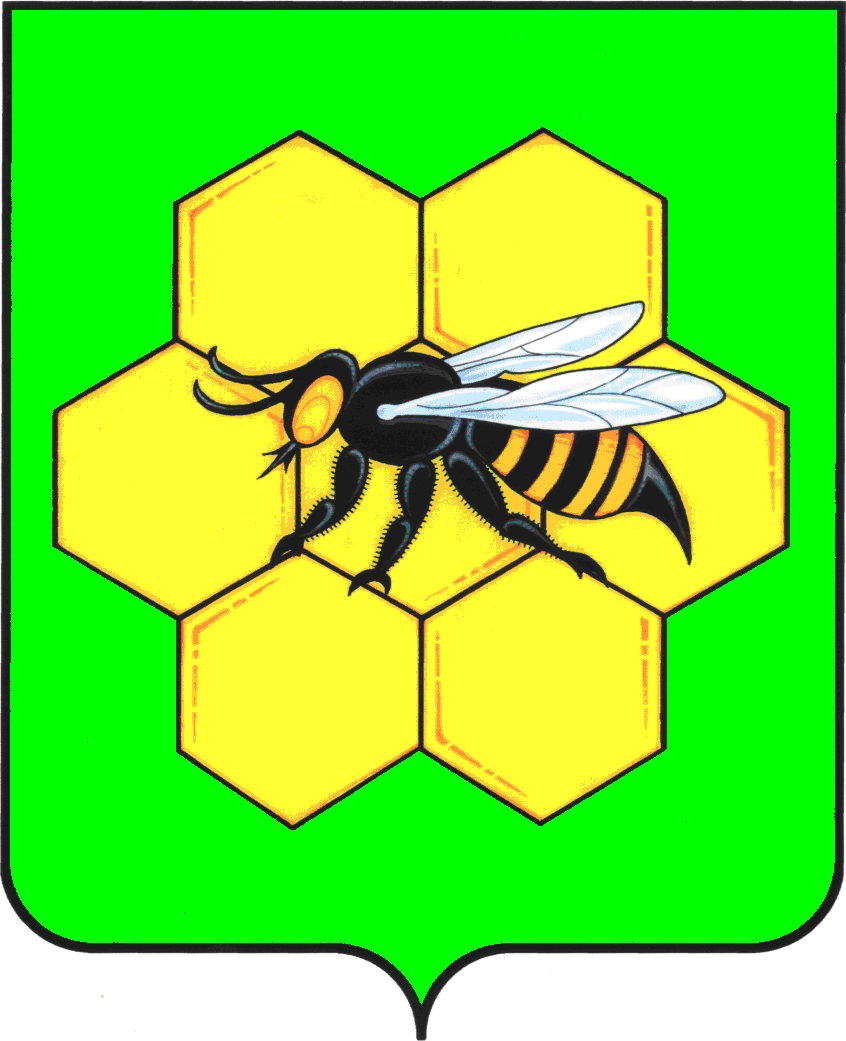 АДМИНИСТРАЦИЯМУНИЦИПАЛЬНОГО РАЙОНА ПЕСТРАВСКИЙСАМАРСКОЙ ОБЛАСТИПОСТАНОВЛЕНИЕот______11.07.12______________№_____712______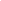 